GPS 数据收集问卷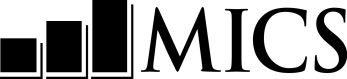 调查名称及年份GPS 数据收集问卷调查名称及年份GPS 数据收集问卷调查名称及年份GPS 数据收集问卷调查名称及年份GPS 数据收集问卷调查名称及年份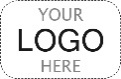 GPS信息栏GPS信息栏GPS信息栏GPGPGP1. 组别编码：	___ ___ ___GP1. 组别编码：	___ ___ ___GP2. GPS设备编号：	___ ___GP2. GPS设备编号：	___ ___GP2. GPS设备编号：	___ ___GP3. GPS 操作人员姓名及编码：姓名 	 ___ ___ ___GP3. GPS 操作人员姓名及编码：姓名 	 ___ ___ ___GP4. 督导员姓名及编码：姓名 	 ___ ___ ___GP4. 督导员姓名及编码：姓名 	 ___ ___ ___GP4. 督导员姓名及编码：姓名 	 ___ ___ ___GP5. 读数时间（日/月/年）：___ ___ /___ ___ /  2   0   1  ___GP5. 读数时间（日/月/年）：___ ___ /___ ___ /  2   0   1  ___GP7. 地区：地区1	1地区2	2地区3	3地区4	4地区5	5GP7. 地区：地区1	1地区2	2地区3	3地区4	4地区5	5GP7. 地区：地区1	1地区2	2地区3	3地区4	4地区5	5GP6. 城乡区域：城镇	1农村	2GP6. 城乡区域：城镇	1农村	2GP7. 地区：地区1	1地区2	2地区3	3地区4	4地区5	5GP7. 地区：地区1	1地区2	2地区3	3地区4	4地区5	5GP7. 地区：地区1	1地区2	2地区3	3地区4	4地区5	5在记录GP8-GP11读数前，请确保已按照以下关于定位的检查清单完成相关事项： 	已检查读数的估计精确度误差不超过± 5米 	在靠近本组别的地理位置中心点进行读数 	已标记路点 	已将路点重新命名为组别编码 	已存储路点在记录GP8-GP11读数前，请确保已按照以下关于定位的检查清单完成相关事项： 	已检查读数的估计精确度误差不超过± 5米 	在靠近本组别的地理位置中心点进行读数 	已标记路点 	已将路点重新命名为组别编码 	已存储路点在记录GP8-GP11读数前，请确保已按照以下关于定位的检查清单完成相关事项： 	已检查读数的估计精确度误差不超过± 5米 	在靠近本组别的地理位置中心点进行读数 	已标记路点 	已将路点重新命名为组别编码 	已存储路点在记录GP8-GP11读数前，请确保已按照以下关于定位的检查清单完成相关事项： 	已检查读数的估计精确度误差不超过± 5米 	在靠近本组别的地理位置中心点进行读数 	已标记路点 	已将路点重新命名为组别编码 	已存储路点在记录GP8-GP11读数前，请确保已按照以下关于定位的检查清单完成相关事项： 	已检查读数的估计精确度误差不超过± 5米 	在靠近本组别的地理位置中心点进行读数 	已标记路点 	已将路点重新命名为组别编码 	已存储路点GP8. 路点编码：	___ ___ ___GP8. 路点编码：	___ ___ ___GP8. 路点编码：	___ ___ ___GP8. 路点编码：	___ ___ ___GP8. 路点编码：	___ ___ ___GP9. 海拔：如果海拔在海平面以下，请打勾   	米数 ___ , ___ ___ ___如果海拔在海平面以下，请打勾   	米数 ___ , ___ ___ ___如果海拔在海平面以下，请打勾   	米数 ___ , ___ ___ ___如果海拔在海平面以下，请打勾   	米数 ___ , ___ ___ ___地理位置：方向	       度数               十进制度方向	       度数               十进制度方向	       度数               十进制度方向	       度数               十进制度GP10. 纬度：北  南	___  ___  ___  .  ___  ___  ___  ___  ___北  南	___  ___  ___  .  ___  ___  ___  ___  ___北  南	___  ___  ___  .  ___  ___  ___  ___  ___北  南	___  ___  ___  .  ___  ___  ___  ___  ___GP11. 经度：东  西	___  ___  ___  .  ___  ___  ___  ___  ___东  西	___  ___  ___  .  ___  ___  ___  ___  ___东  西	___  ___  ___  .  ___  ___  ___  ___  ___东  西	___  ___  ___  .  ___  ___  ___  ___  ___